Temat przewodni to ZWIERZĘTA NA WIEJSKIM PODWÓRKU.WIERSZ
Stanisław Kraszewski „Na wiejskim podwórku”

Na podwórko dumne matki prowadziły swoje dziatki:
Krowa – łaciate cielątko,
Koza – rogate koźlątko,
Owca – kudłate jagniątko,
Świnka – różowe prosiątko,
Kurka – pierzaste kurczątko,
Gąska – puchate gąsiątko,
Kaczka – płetwiaste kaczątko,
Każda prowadzi swoje dzieciątko!
Wtem ujrzały pieska Burka, który urwał się ze sznurka.
Tak się bardzo przestraszyły, że aż dzieci pogubiły.
Krowa – łaciate cielątko,
Koza – rogate koźlątko,
Owca – kudłate jagniątko,
Świnka – różowe prosiątko,
Kurka – pierzaste kurczątko,
Gąska – puchate gąsiątko,
Kaczka – płetwiaste kaczątko,
Każda zgubiła swoje dzieciątko!
Wtem gospodarz konną furką wjechał prosto na podwórko.
Zszedł czym prędzej ze swej furki, zamknął Burka do komórki.
Lamentują biedne mamy: „Co my teraz robić mamy?”.
Wtem z kryjówek wyszły dziatki, odnalazły swoje matki:
Krowę – łaciate cielątko,
Kozę – rogate koźlątko,
Owcę – kudłate jagniątko,
Świnkę – różowe prosiątko,
Kurkę – pierzaste kurczątko,
Gąskę – puchate gąsiątko,
Kaczkę – płetwiaste kaczątko,
Znalazło mamę każde dzieciątko.Praca plastyczna – proszę CHĘTNE dzieci o wykonanie zwierzątka 3d czyli nie narysowanego na papierze, tylko takiego którym mogą się potem pobawić….. oczywiście na koniec ciężkiej pracy poproszę o zdjęcia. Nie wyznaczam na to jakiegoś czasu, kto ma chęci i czas może to wykonać.JEST CZAS NA POZNANIE NOWEJ LITERY Ł, ł proszę poćwiczyć z dziećmi słownie,Na zajęciach często zaczynamy od zagadkiMa mnie wielbłąd, żółw i słomka,
ale nie ma mnie biedronka.
Jestem w zwykłym kołku w płocie,
pływam łódką, błyszczę w złocie.
Chleb mnie nie ma, lecz ma bułka.
Zna mnie sokół i jaskółka.
Dźwięczę w głosie i to ładnie.
Czym ja jestem? Kto odgadnie? jeśli dziecko zgadnie o jaką literę chodzi musi znaleźć w pomieszczeniu wyrazy zaczynające się na tę literę albo po prostu powiedzieć jakie jeszcze wyrazy zaczynają się tą głoską.Poniżej jest pisownia litery oraz wyrazy które mogą pokolorować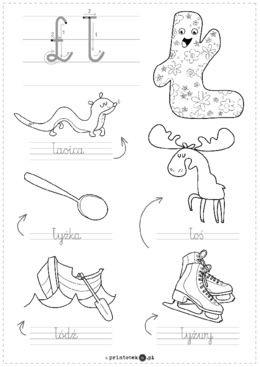 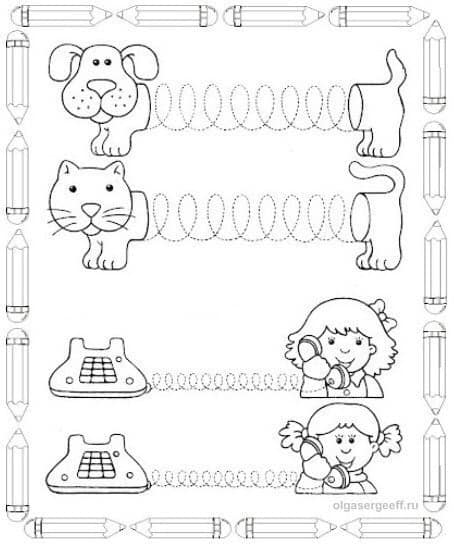 